Research Assistant Application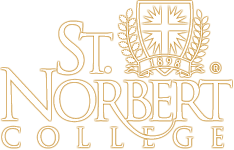 Personality, Emotion, & Psychopathology Research LabName:Email:Majors:Minors:Overall GPA:Psychology GPA:Class standing next semester (e.g., sophomore):Please list all the Psychology courses you have already completed, along with your grade:Please list any Psychology courses in which you are currently enrolled:Please use as much space as needed to address each question/request completely.List the Psychology courses you have already completed:Describe any past research experiences you have had:Why do you believe that joining the PEPR Lab will be beneficial to you?  What do you hope to gain from your experiences?As of right now, what are you considering doing after you graduate? What are your “next steps?”Students interested in joining the lab must be able to contribute at least 5 hours each week, with many lab members contributing 8-10 hours each week.  Discussion of your time commitment will occur during a follow-up interview, if you are being considered for an RA position in the lab.Please complete the information below after you have registered for classes.  Please only list times that you can commit to being available.I am AVAILABLE…Are you willing to periodically willing to put in hours on Saturdays and Sundays?MondayTuesdayWednesdayThursdayFriday